Pressemitteilung vom 12. Januar 2022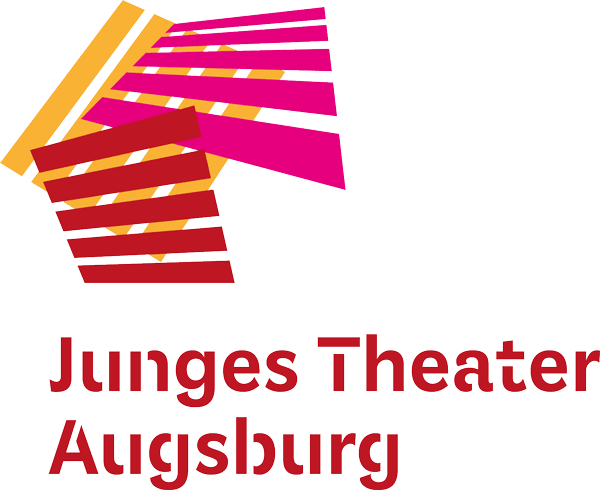 Premiere: Im Ozean der Freundschaft 
– dostluk okyanusundaEine Bearbeitung des türkischen Märchens „Der Fisch mit dem goldenen Bart“ – Premiere am 20.02. im Augsburger MoritzsaalAugsburg – Einen ganz besonderen kulturellen und sprachlichen Schatz holt das Junge Theater Augsburg auf die Bühne: Am 20. Februar 2022 feiert das Stück „Im Ozean der Freundschaft – dostluk okyanusunda“ um 15 Uhr im Augsburger Moritzsaal Premiere. Das Stück wurde entwickelt nach einer Bearbeitung des türkischen Märchens „Der Fisch mit dem goldenen Bart“ durch Janina Aufdermauer. „Über die Hälfte aller Augsburger Kinder haben eine internationale Familiengeschichte. Das Stück ist inspiriert vom türkischen Dichter Yunus Emre, der sich für die Gleichwertigkeit aller Menschen eingesetzt hat. Wir freuen uns über die Perspektiven, die unser diverses Team und das breite Netzwerk in die Inszenierung einbringen – und über den liebevoll renovierten Moritzsaal als neuen Gastspiel-ort“, betont Susanne Reng, künstlerische Leitung des JTA. Das Stück wird hauptsächlich in Deutsch erzählt, stellenweise zusätzlich in Türkisch, und ab und zu sind noch mehr der in Augsburg gesprochenen Sprachen zu hören. Die eigens für diese Inszenierung entwickelte Musik bringt Elemente verschiedener Traditionen in neue Verbindungen und macht die Vielfalt der in Augsburg gesprochenen Sprachen in einzelnen Szenen hörbar.Freundschaft in GefahrIrgendwo im großen Ozean, zwischen tanzendem Seegras und funkelndem Licht, leben Emre und Yunus. Zwei Freunde, beste Freunde, die jeden Tag zusammen spielen. Bis eines Tages der eine etwas hat, was der andere auch haben möchte. Wird das ihre Freundschaft in Gefahr bringen? Das Abenteuer beginnt, Emre und Yunus müssen viele Grenzen überwinden, um ihre Freundschaft zu retten. Altersgerecht und mit viel Fantasie nimmt das Theaterstück Kinder ab fünf Jahren mit in den Ozean der Freundschaft.Ein Rahmenprogramm begleitet die Aufführungen. Mit einer musikalischen Begrüßung werden die Theaterbesucher:innen in das Stück begleitet. Im Anschluss wird Alexandra Semiz vom Kinderschutzbund Augsburg mit den Kindern über die Kernpunkte des Stückes philosophieren: Was bedeutet „anders/gleich“ sein? Was trennt, was verbindet? Und: Was bedeutet uns Freundschaft?Mit der Inszenierung will das Junge Theater Augsburg auch sein eigenes Repertoire kritisch unter die Lupe nehmen, denn Diversität ist in Augsburg längst gesellschaftliche Normalität, jedoch in Kultureinrichtungen oft noch der Ausnahmefall. Das JTA produziert seit Jahren Stücke zu den Themen Migration und Zusammenleben. „Wir wollen Angebote schaffen, die niedrigschwellig, vielfältig und inklusiv sind“, fasst Mona Rother, Geschäftsführerin des Jungen Theaters Augsburg zusammen. „Theater ist verdichtetes Leben – und Leben heißt für uns Leben in Vielfalt“, ergänzt Susanne Reng. Diese Vielfalt spiegelt sich auch in den Kooperationspartnern wider, mit denen das Theaterstück „Im Ozean der Freundschaft“ entstanden ist: Kinderschutzbund Augsburg, Stadtbücherei Augsburg, Kulturcafé Neruda und Moritzkirche. Gefördert wird es vom Bezirk Schwaben und vom Büro für gesellschaftliche Integration der Stadt Augsburg.Buchungsmöglichkeiten für SchulenÖffentliche Premiere des Stücks ist am 20. Februar 2022, 15 Uhr im Mo-ritzsaal, weitere öffentliche Aufführungen gibt es am 6. und 27. März, am 3. April und am 1. Mai, ebenfalls im Moritzsaal. Für eine Buchung von Gruppenvorstellungen am Vormittag im Moritzsaal können sich Kitas und Schulen an Julia Magg, Junges Theater Augsburg, Tel. 0821 442995, magg@jt-augsburg.de, wenden. Auch bei den Schulvorstellungen findet im Anschluss ein Austausch mit den Theaterbesucher:innen statt. Karten können für 12 Euro (Erwachsene) und 8 Euro (Kinder) online unter jt-augsburg.de gebucht werden. Das Gruppenticket für Kitas und Schulklassen kostet je Kind 7 Euro.TeamTextfassung: Janina AufdermauerRegie: Yasemin KontSpiel: Kristina Altenhöfer, Can SümerMusik: Mark PoppeAusstattung: Annette KeisRegieassistenz: Nemanja LekovićStückdauer: 50 MinutenAufführungsrechte: JTAwww.jt-augsburg.dePressekontakt:					Christine SommerSommer Kommunikationpresse@jt-augsburg.de
Tel.: 0821 21939915Mobil: 0179 1131208Das Junge Theater Augsburg bespielt seit 1998 seine Studiobühne und das Theater im städtischen Kulturhaus Abraxas. Gezeigt werden Theaterstücke für Kinder, Jugendliche und Familien – modernes Erzähltheater mit Kammerspielcharakter. Kulturelle Teilhabe ist ein wichtiger Bestandteil des Theaters: Schreibwerkstätten liefern den Stoff für manche Produktion, es gibt Theaterspielclubs für Kinder und Jugendliche und die Bürgerbühne entwickelt seit einigen Jahren projektbezogene Stücke mit „Expert*innen des Alltags“ für die Stadtgesellschaft. Mit dem Theaterpädagogischen Zentrum TPZ ist das Junge Theater Augsburg an Schulen unterwegs: szenisches Lernen, Übergangsklassenprojekte, Kreativ-Workshops und mehr laden zum Dialog und zur Interaktion ein. Das Junge Theater Augsburg wird vom Bayerischen Staatsministerium für Wissenschaft und Kunst und von der Stadt Augsburg gefördert. 